Western Australia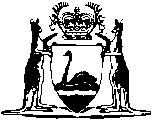 Financial Institutions (Taxing) Act 1992		This Act was repealed by the Acts Amendment and Repeal (Financial Sector Reform) Act 1999 s. 5(b) (No. 26 of 1999) as at 29 Jun 1999 (see s. 2).Western AustraliaFinancial Institutions (Taxing) Act 1992Contents1.	Short title	12.	Commencement	13.	Imposition of tax	1NotesCompilation table	2Western AustraliaFinancial Institutions (Taxing) Act 1992 An Act to impose certain fees, levies, contributions, and compulsory loans referred to in Part 7 of the Financial Institutions (Western Australia) Act 1992 to the extent that any such fee, levy, contribution, or compulsory loan may be a tax. The Parliament of Western Australia enacts as follows: 1.	Short title 		This Act may be cited as the Financial Institutions (Taxing) Act 1992.2.	Commencement 		This Act commences on the day on which Part 7 of the Financial Institutions (Western Australia) Act 1992 commences.3.	Imposition of tax 		To the extent that any fee, levy, contribution, or compulsory loan referred to in Part 7 of the Financial Institutions (Western Australia) Act 1992 may be a tax, this Act imposes the fee, levy, contribution, or compulsory loan.Notes1. 	This is a compilation of the Financial Institutions (Taxing) Act 1992 and includes all amendments effected by the other Acts referred to in the following Table.Compilation tableShort titleNumber and yearAssentCommencementFinancial Institutions (Taxing) Act 199228 of 199217 Jun 19921 Jul 1992 (see Gazette 26 Jun 1992 p.2643)This Act was repealed by the Acts Amendment and Repeal (Financial Sector Reform) Act 1999 s. 5(b) (No. 26 of 1999) as at 29 Jun 1999 (see s. 2)This Act was repealed by the Acts Amendment and Repeal (Financial Sector Reform) Act 1999 s. 5(b) (No. 26 of 1999) as at 29 Jun 1999 (see s. 2)This Act was repealed by the Acts Amendment and Repeal (Financial Sector Reform) Act 1999 s. 5(b) (No. 26 of 1999) as at 29 Jun 1999 (see s. 2)This Act was repealed by the Acts Amendment and Repeal (Financial Sector Reform) Act 1999 s. 5(b) (No. 26 of 1999) as at 29 Jun 1999 (see s. 2)